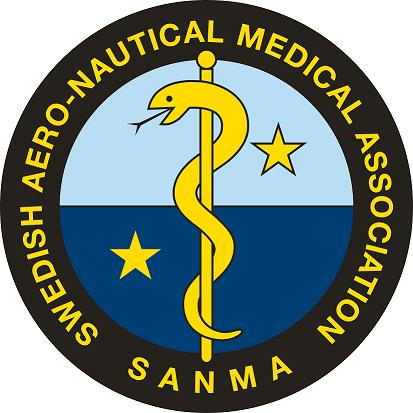 Kallelse till digitalt årsmöte 2021-05-24 kl 1830.Som alla känner till är vi fortfarande i pandemin varför årsmötet sker digitalt med Teams.Eftersom det inte blev något årsmöte alls i fjol så förlängdes mandaten för styrelsen ett år.Motioner kan sändas till sekr senast 20-04-26 På t ex sekr@sanma.seDagordning för årsmöte SANMA 2021-05-24 kl 1830Årsmötets öppnande.Fastställande av röstlängd.Val av ordförande och sekreterare för mötet.Val av två justeringsmän.Fråga om mötet har utlysts enligt stadgarna.Fastställande av dagordning.Styrelsens verksamhetsberättelse.Styrelsens ekonomiska rapport.Revisorernas berättelse.Fråga om ansvarsfrihet för styrelsen.Övriga frågor.Val av ordförande.Ordförande Håkan Sköldefors 	mandat  till 2021, val på 2 årVal av övriga styrelseledamöter samt suppleanter.Vice ordförande  Iouannis Magounakis    	mandat till 2022Sekreterare Claes Bothin,		mandat till 2022Skattmästare Thomas Sundberg	mandat till 2021, val på 2 årRepresentant Flygmedicin Jesper Rosvall        	mandat  till 2021, val på 2 årRepresentant Flygmedicin Lars-Gunnar Hök        	mandat  till 2022Representant Marinmedicin Mats Hagberg	mandat till 2022Suppleant Olle Sandelin		mandat till 2022Suppleant Mikael Nordlund		mandat till 2021, val på 2 årSuppleant Jim Viksten		mandat till 2022Suppleant Kristina Bergstedt Oscarsson	mandat till 2021, val på 2 årSuppleant Anders Rosén		mandat till 2021Val av revisorer och suppleanter.Revisor Anders Norlin		mandat till 2022Revisorsuppleant Erik Norrman	mandat till 2021, val på 2 år	Val av valberedningen och suppleanter.Till valberedning på ett år omvaldes 2019 Per Jakobsson (sammankallande) och Hans Örnhagen.   Val på 1 år.Styrelsens förslag (t.ex. ändring av stadgarna). SANMA och Svenska LäkarsällskapetInkomna motioner.Årsmötets avslutande.       Välkomna.